LISTA DE ÚTILES 3° MEDIO AÑO 2024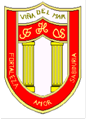 *ESTUCHE COMPLETO, LÁPICES PASTA AZUL Y ROJO, LÁPIZ GRAFITO, GOMA BORRAR, CORRECTOR, STICK FIX, TIJERAS PUNTA ROMA, REGLA DE SUBRAYADO (20 CMS), 12 LÁPICES COLORES, SACAPUNTAS CON DEPÓSITO Y DESTACADOR CON SUS ÚTILES DE ESCRITORIO PARA TODAS LAS ASIGNATURAS OBLIGATORIO.LENGUA Y LITERATURA1 CUADERNO 100 HOJAS UNIVERSITARIO.1 BLOCK PREPICADO OFICIO1 CARPETA OFICIO ROJA.INGLÉS1 CUADERNO CUADRO GRANDE 100 HOJAS UNIVERSITARIO.EDUCACIÓN CIUDADANA1 CUADERNO 100 HOJAS UNIVERSITARIO1 PENDRIVE PARA GUARDAR INFORMACIÓNFILOSOFÍA 1 CUADERNO UNIVERSITARIO 100 HOJASMATEMÁTICA1 CUADERNO CUADRICULADO 100 HOJAS UNIVERSITARIO1 BLOCK CUADRICULADO TAMAÑO OFICIO1 CALCULADORA CIENTÍFICA PARA CIENCIAS EN GENERAL	CIENCIAS PARA LA CIUDADANÍA	1 CUADERNO 100 HOJAS CUADRO1 CARPETA TRANSPARENTE PARA LA ASIGNATURA.ARTES VISUALES    (asignatura electiva)1 BLOCK DE 1/8CROQUERA TAMAÑO OFICIO (DIBUJO)LÁPIZ GRAFITOGOMA PLÁSTICA O DE MIGA.LÁPICES COLOR DE PREFERENCIA ACUARELABLE (6 u 8 COLORES)RESTOS DE MATERIALES SE PEDIRÁ DURANTE EL AÑO.MÚSICA	(asignatura electiva)1 CUADERNO DE PAUTA ENTERA.1 CUADERNO 40 HOJAS. LÍNEA O CUADRO.1 INSTRUMENTO A ELECCIÓN.   GUITARRA O TECLADO, otros, en el caso de ser instrumento eléctrico, traer cables correspondientes.	PLAN DIFERENCIADO CIENTÍFICO.	1 CUADERNO UNIVERSITARIO POR ASIGNATURA 1. LÍMITES, DERIVADAS E INTEGRALES, 2. BIOLOGÍA CELULAR Y MOLECULAR CARPETA VERDE CON NOMBRE, 3. FÍSICA (EN FÍSICA: CARPETA AMARILLA CON NOMBRE Y UNA CALCULADORA)PLAN DIFERENCIADO HUMANISTA.	1 CUADERNO UNIVERSITARIO POR ASIGNATURA 1. LECTURA Y ESCRITURA ESPECIALIZADA, 2. FILOSOFÍA POLÍTICA, 3. COMPRENSIÓN HISTÓRICA DEL PRESENTEEDUCACIÓN FÍSICA Y SALUDZAPATILLAS DEPORTIVAS (NO PLANAS NI LONA)ÚTILES DE ASEO PERSONAL (POLERA DE CAMBIO, TOALLA, JABÓN, DESODORANTE)1 BOTELLA PARA AGUA1 CUADERNO CUADRICULADO CHICO 80 HOJASCertificado de salud compatible con la actividad física a entregar en la primera semana de marzo.UNIFORME OFICIAL, SEGÚN REGLAMENTO DE COLEGIO.IMPORTANTE: ALUMNOS (AS) EXIMIDOS POR INDICACIÓN MÉDICA DEBEN PRESENTAR EN MARZO 31, CERTIFICADO QUE ACREDITE SU EXIMICIÓN.IMPORTANTE: SE ENTREGA LISTA DE LECTURAS MENSUALES, CON EL FIN DE TOMAR TODAS LAS MEDIDAS PARA QUE LOS ALUMNOS(AS) LEAN OPORTUNAMENTE SUS TEXTOS.*LISTA DE LECTURAS DOMICILIARIAS AL REVERSO DE LA HOJA.       PLAN LECTOR 2024III  MEDIOIII MEDIO ELECTIVO LENGUAJE Y SOCIEDAD“EL LIBRO ES FUERZA, ES VALOR,ES PODER, ES ALIMENTO;ANTORCHA DEL PENSAMIENTOY MANANTIAL DEL AMOR”.RUBÉN DARÍOLIBROAUTORFECHA EVALUACIÓNFAHRENHEIT 451RAY BRADBURYABRILUN MUNDO FELIZALDOUS HUXLEYMAYOTENGO MIEDO TOREROPEDRO LEMEBELJUNIOEL EXTRANJEROALBERT CAMUSSEPTIEMBRELOS INVASORESEGON WOLFFNOVIEMBRELIBROAUTORFECHA EVALUACIÓNSOBREDOSISALBERTO FUGUETMARZOEL LOCO Y LA TRISTEJUAN RADRIGÁNABRILMALA ONDAALBERTO FUGUETMAYOLA ÚLTIMA NIEBLAMARÍA LUISA BOMBALJUNIOLOS CACHORROSMARIO VARGAS LLOSAAGOSTOEL ÁRBOLMARÍA LUISA BOMBALSEPTIEMBRELIBRO A ELECCIÓN__________________OCTUBRE